С1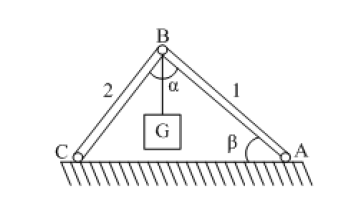 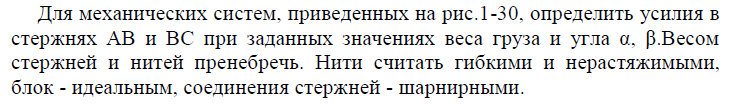 Дано:α=75β=25G=15кНС3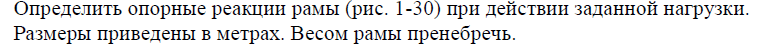 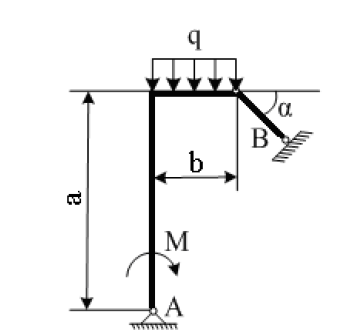 Дано:F=50кНq=20кН/мM=60кН*мa=2мb=4мα=30Найти:
К1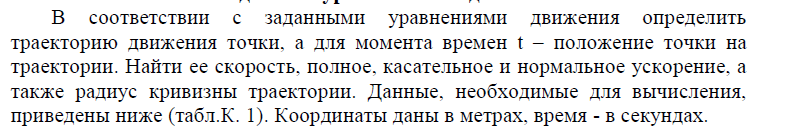 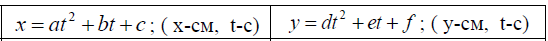 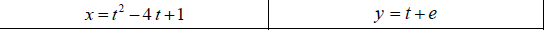 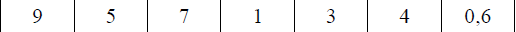 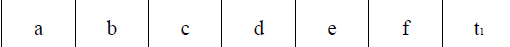 